Мастер-класс педагогической находки «Космос в кубе» победителя   Республиканского этапа Всероссийского профессионального конкурса «Воспитатель  года России 2023»     Согласно Плана мероприятий популяризации «Года педагога и наставника» 12.06.2023г. для воспитателей  старших и подготовительных групп МБДОУ «ДС № 16 «Ивушка», с целью совершенствования педагогического мастерства и создание условий для непрерывного развития профессиональной компетентности проведен мастер-класс педагогической технологии «Космос в кубе» с участием педагога ДОУ Т.В. Цверкун победителя   Республиканского этапа Всероссийского профессионального конкурса «Воспитатель  года России 2023». В ходе проанализировано использование современных образовательных технологий, методик при организации воспитательно-образовательного процесса в дошкольных образовательных учреждениях города. Участники семинара ознакомить с условиями для познавательного развития детей в муниципальном дошкольном образовательном учреждении «Детский сад №1 «Космос» города Евпатории Республики Крым».Дети уже с раннего возраста проявляют интерес к науке, поэтому очень важно разрабатывать игровые формы для ее изучения. Изучение космоса помогает развивать у дошкольников память, интерес, фантазию и воображение, а также закрепить изученный материал путем многократного повторения в увлекательной форме. Т.В. Цверкун сказала:  «Мы разработали технологию "Космос в кубе", которая дает детям представление о космическом пространстве. Её уникальность  заключается в том, что в процессе работы с воспитанниками были созданы разнообразные дидактические игры и задания, подобраны макеты, игрушки и предметы, которые эффективны для стимулирования и поддержки познавательной мотивации. Они делают познавательный процесс интересным, объединяя все виды деятельности дошкольников, которые проходят в повседневной жизни и в НОД. Выполнение различных заданий – идет с помощью игровых ситуаций, которые направлены на развитие логического и образного мышления, памяти, внимания, творческого воображения, речи. Ребенок узнает, что такое Вселенная и Галактика, Земля и Солнце, звезды и кометы и т.д.»Цель: приобщить старших дошкольников к познанию окружающего мира средствами технологии «Космос в кубе».Задачи:Создать условия для формирования компонентов всестороннего развития.Формировать достоверные знания об окружающем мире.Развивать высшие психические функции и познавательные процессы: внимание, восприятие, мышление, память, воображение, произвольное поведение, наблюдательность, сообразительность, фантазию.Развивать речь: расширять словарный запас, обогащать активный словарь, формировать правильное звукопроизношение, звуковую культуру речи; умение составлять простейшие, но интересные по смысловой нагрузке и содержанию рассказы, грамматически и фонетически правильно строить фразы, композиционно оформлять их содержание.Развивать мелкую моторику рук.Весь дидактический и игровой материал технологии «Космос в кубе» находится в пяти кубах разного цвета, соответствующие пяти образовательным областям дошкольного образования:Желтый куб: социально-коммуникативное развитие;Синий куб: речевое развитие;Серебристый куб: познавательное развитие;Красный куб: художественно-эстетическое развитие;Красный куб: физическое развитие.Технология представляет собой куб с множеством приспособлений для игр: карманы с липкой основой для названий, окошками, конвертами, подвижными деталями и т.п. Для ребенка весь развивающий смысл состоит в том, что он может самостоятельно брать и перекладывать, застегивать и передвигать, закрывать и открывать по своему усмотрению все то, что находится в кубе, а еще и вдобавок мастерить сам. Ребенок может осуществить любую деятельность: провести наблюдение, выполнить поручения, изучить и исследовать материал. Эстетичность оформления технологии даёт возможность развития у дошкольников эстетического вкуса и культуры оформления игр, способствует развитию художественно-эстетических способностей.Совместная игра сближает взрослого и ребенка, способствует активному участию родителей в жизни ДОУ, повышению их педагогической компетентности в вопросах воспитания детей. Также помогает ребенку лучше понять и запомнить материал; является отличным способом для повторения, изученного и пройденного; помогает ребенку познавать самостоятельно, собирать информацию для решения задач и правил.Педагогическая целесообразность материалов объясняется необходимостью создания специальных условий в дошкольных учреждениях, способствующих полному раскрытию познавательного и творческого потенциала у детей, через изучение темы космос.Практическая значимость материалов методической разработки заключается в эффективном использовании в работе технологии «Космос в кубе» с детьми старшего дошкольного возраста. Ведь именно в возрасте 5-7 ребенок усваивает наибольшее количество информации. Благодаря целенаправленному руководству взрослых, наглядных пособий, ребенок весело и просто запомнит материал.«Космос в кубе» – отвечает всем требованиям ФГОС дошкольного образования. «Космос в кубе» – отвечает всем требованиям ФГОС дошкольного образования.СЕРЕБРЯНЫЙ КУБ. Освоение дошкольниками образовательной области «Познание»Познание космоса помогает ребенку развить критическое мышление. С помощью серебряного куба дети будут изучать природу возникновения и развития различных явлений, поймут многие научные теории. Космический куб также может быть полезен для развития математического мышления у детей. При решении задач и выполнении упражнений дети используют свое внимание, концентрацию и логическое мышление. Это позволяет развивать все аспекты интеллекта: критического мышления, творческого мышления, памяти и абстрактного мышления. Данный куб помогает изучить и понять основные понятия космоса, (таких как планеты, звезды, галактики, кометы, астероиды и т.д.), с помощью 4D карточек, можно увидеть различия и особенности разных космических тел (исследовать поверхности планет или увидеть запуск ракеты непосредственно в группе и т.д.).НАПОЛНЕНИЕ КУБАМАКЕТ ПЛАНЕТЫ ЗЕМЛЯТАКТИЛЬНЫЕ ПЛАНЕТЫРАКЕТА «ВРЕМЯ ПЕРВЫХ» - дидактическая игра«СОРТИРОВКА МУСОРА» - дидактическая игра«ВОЛШЕБНЫЕ СОЗВЕЗДИЯ» - дидактическая игра«ЗВЕЗДНОЕ НЕБО» - дидактическая играЭКСПЕРИМЕНТЫ«СЧЕТ И ЦИФРЫ»«РЕШАЛКИ» - дидактическая игра«НАЙДИ ПОЛОВИНКУ» - дидактическая играЛАБИРИНТЫСОСТАВЬ КАРТИНКУ ПО ЦИФРАМ - дидактическая игра«ПРЯМО ИЛИ ПО КРУГУ?» - дидактическая игра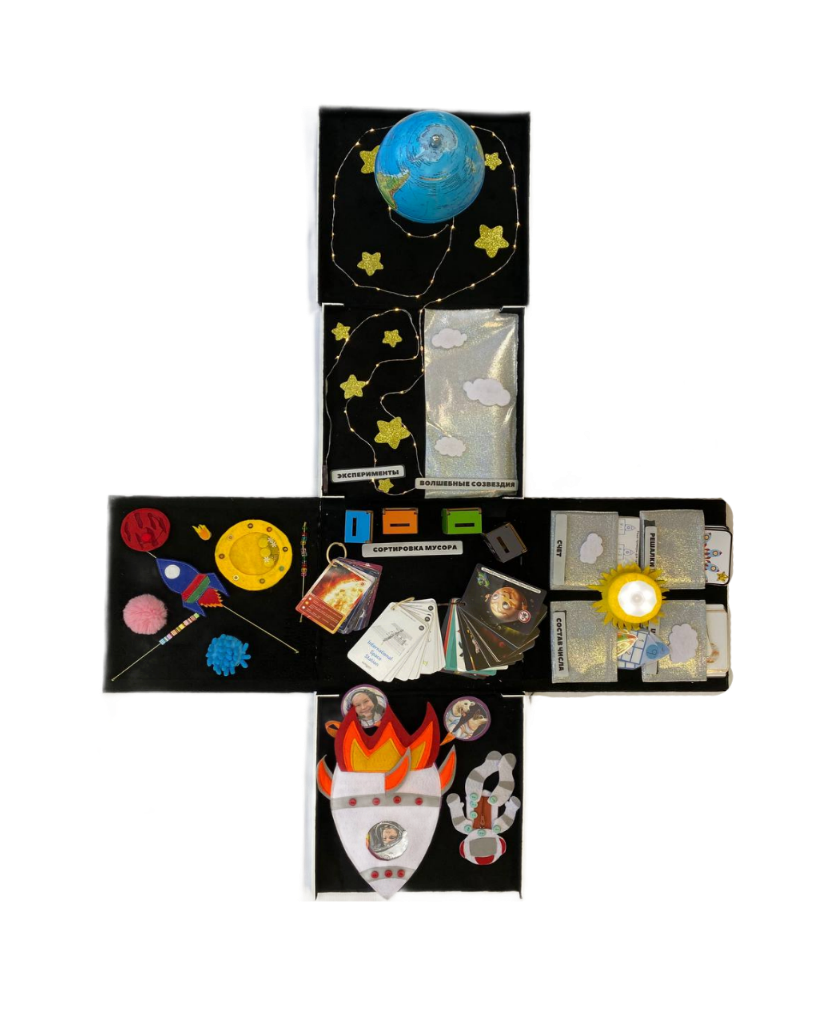 «КАРТОЧКИ 4D»«ИНТЕРЕСНЫЕ ФАКТЫ 4D»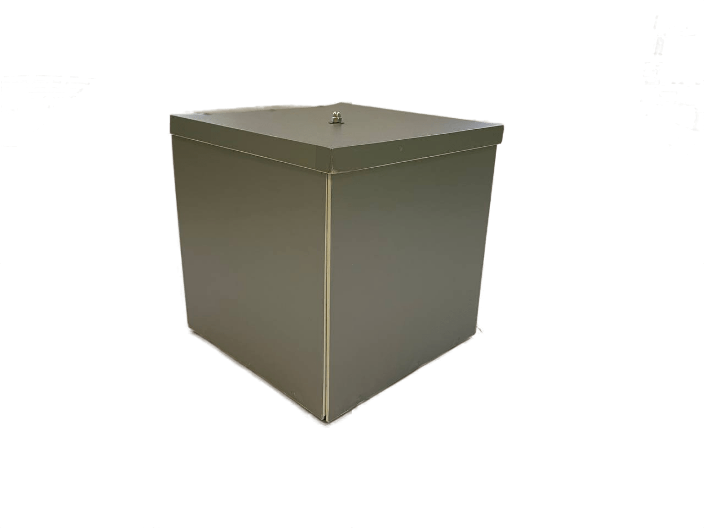 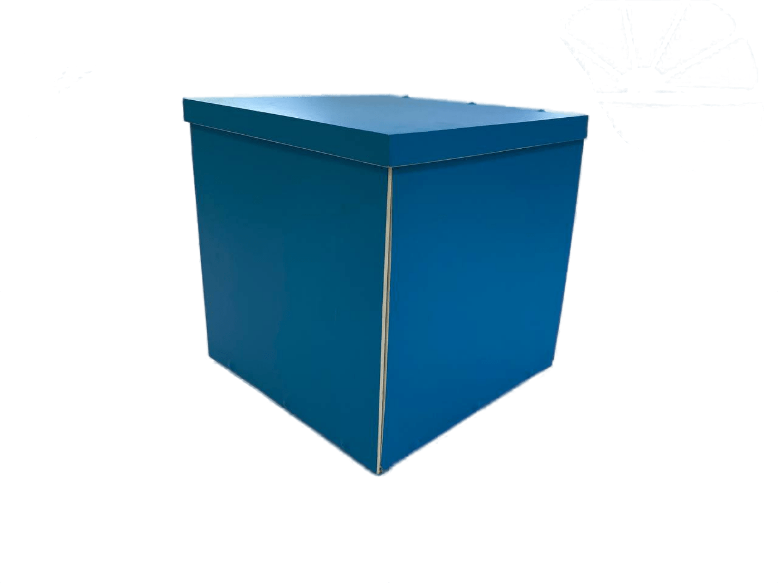 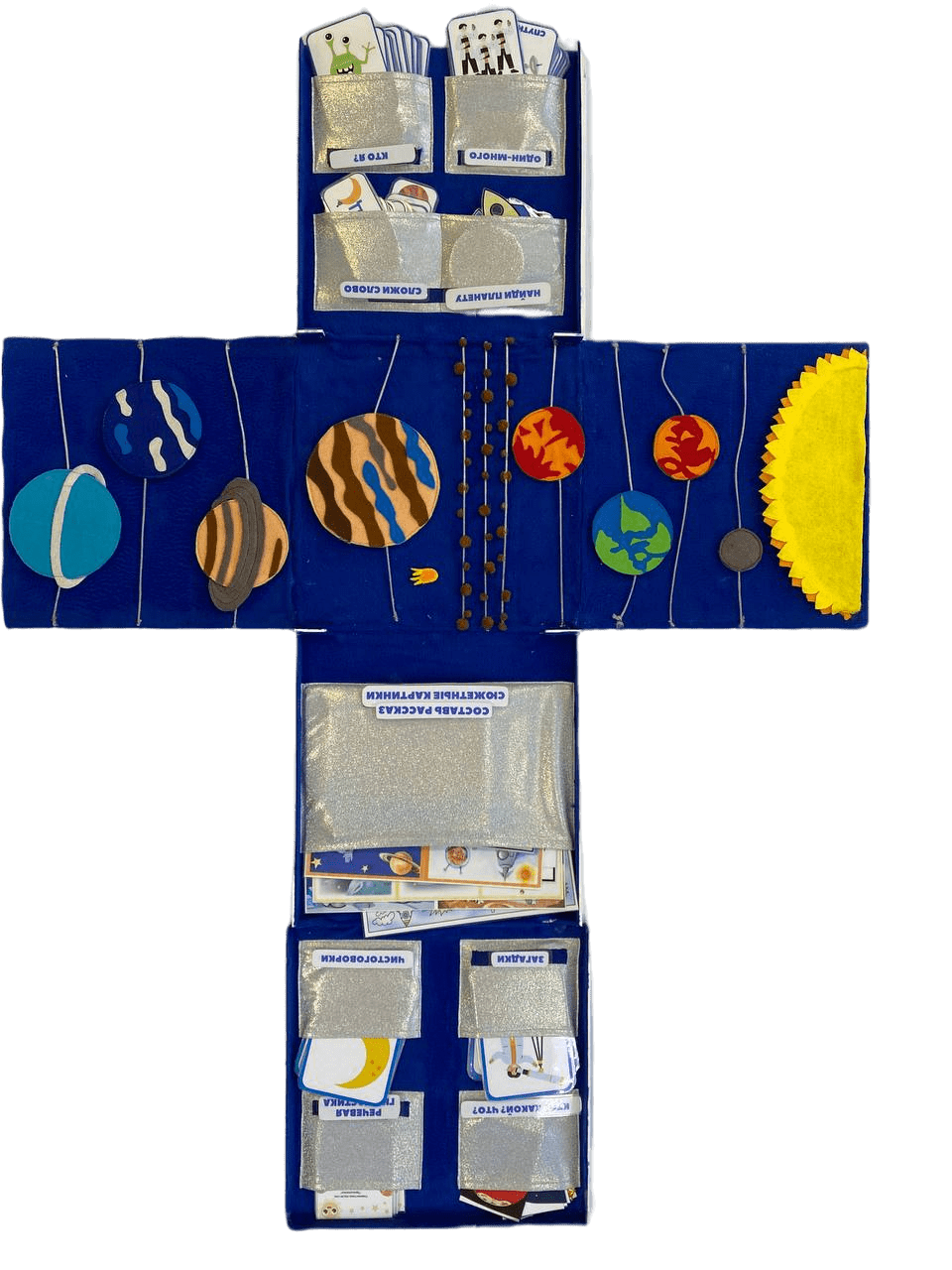 СИНИЙ КУБ. Освоение дошкольниками образовательной области «Речевое развитие»Использование синего куба в игровой форме помогает детям развивать языковые навыки детей. Дошкольники могут изучать новые слова, космическую терминологию и расширять словарный запас. В этом помогут элементы куба с изображениями различных предметов, объектов и понятий. Придумывая различные сказки, дошкольники выполняют речевые упражнения, закрепляют новые слова и понятия, учатся описывать и объяснять свои мысли. Что помогает им обогатить свой словарный запас, улучшать произношение и грамматику, а также развивать речевое творчество, что в последствии является предпосылкой к обучению грамоте. Стимулируют интерес к речевому развитию игры, сюжетные картинки, задания, фетровый макет с подвижными объектами Солнечной системы.НАПОЛНЕНИЕ КУБА«КТО Я?» - дидактическая игра«ОДИН-МНОГО» - дидактическая игра«КТО? КАКОЙ? ЗАЧЕМ?» - дидактическая игра«СЛОЖИ СЛОВО» - дидактическая игра«АЛФАВИТ»«НАЙДИ ПЛАНЕТУ» - дидактическая игра«ЧИСТОГОВОРКИ»«ЗАГАДКИ»«СЮЖЕТНЫЕ КАРТИНКИ»«СОСТАВЬ РАССКАЗ: ПО СХЕМЕ, ИЗОБРАЖЕНИЮ»«РЕЧЕВАЯ ГИМНАСТИКА»ФЕТРОВЫЕ ПЛАНЕТЫ СОЛНЕЧНОЙ СИСТЕМЫ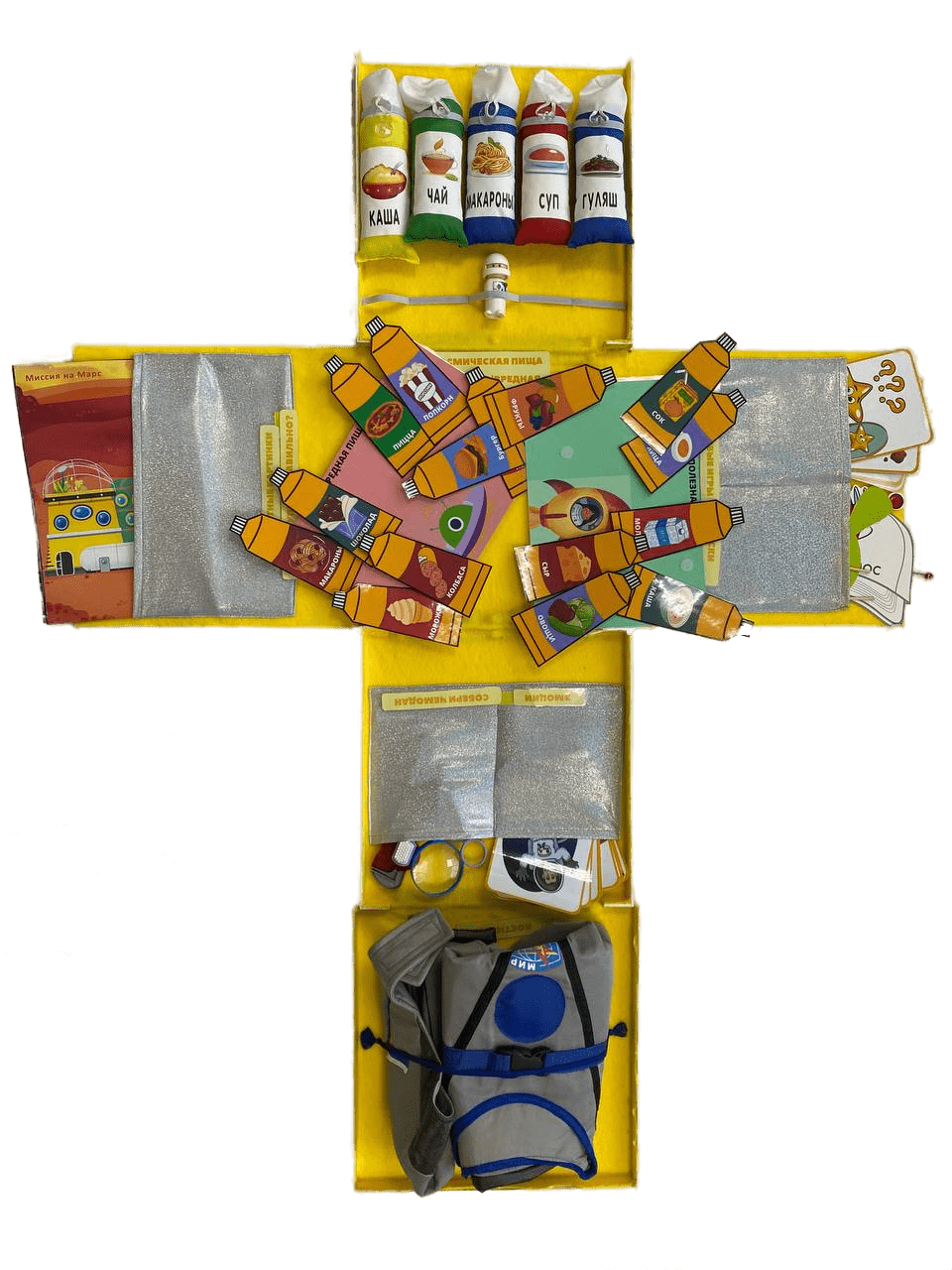 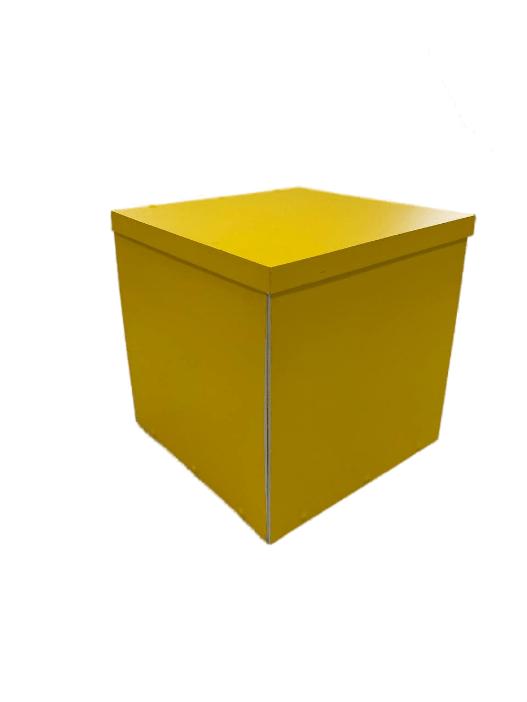 ЖЕЛТЫЙ КУБ. Освоение дошкольниками образовательной области «Социально-коммуникативное развитие»При использовании желтого куба дети могут развивать коммуникативные навыки и умения работы в коллективе. Они совместно решают проблемные ситуации, выслушивают различные точки зрения, находят компромиссы и распределяют роли в сюжетно-ролевых играх. Кроме того, они узнают о ролях космонавтов на борту станции и их вкладе в общее благо. Изучение космоса с помощью желтого куба может вызвать у детей разнообразные эмоции.НАПОЛНЕНИЕ КУБА«СОБЕРИ ЧЕМОДАНЧИК» - дидактическая играМАСКИ ДЛЯ СЮЖЕТНО-РОЛЕВЫХ ИГР«ЧТО ЛИШНЕЕ» - дидактическая играСЮЖЕТНО-РОЛЕВЫЕ ИГРЫ«КОСМИЧЕСКАЯ ПИЩА» - дидактическая игра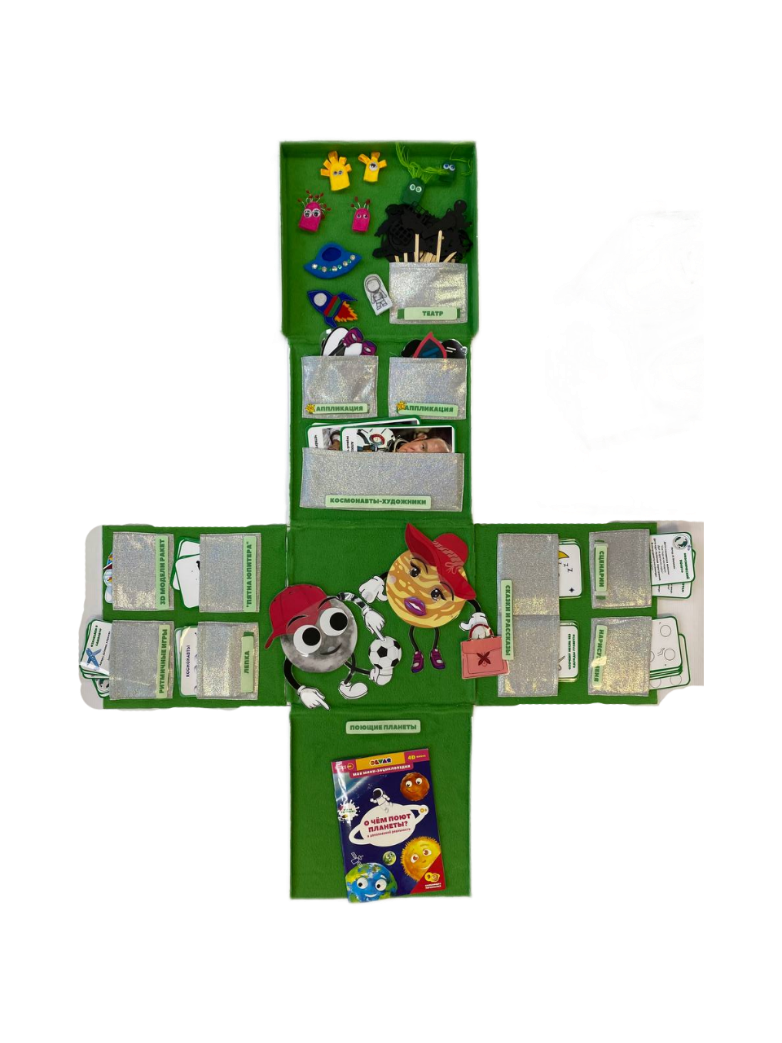 КОСМИЧЕСКИЙ КОСТЮМСЕНСОРНАЯ ПЛАНЕТА НАСТРОЕНИЯ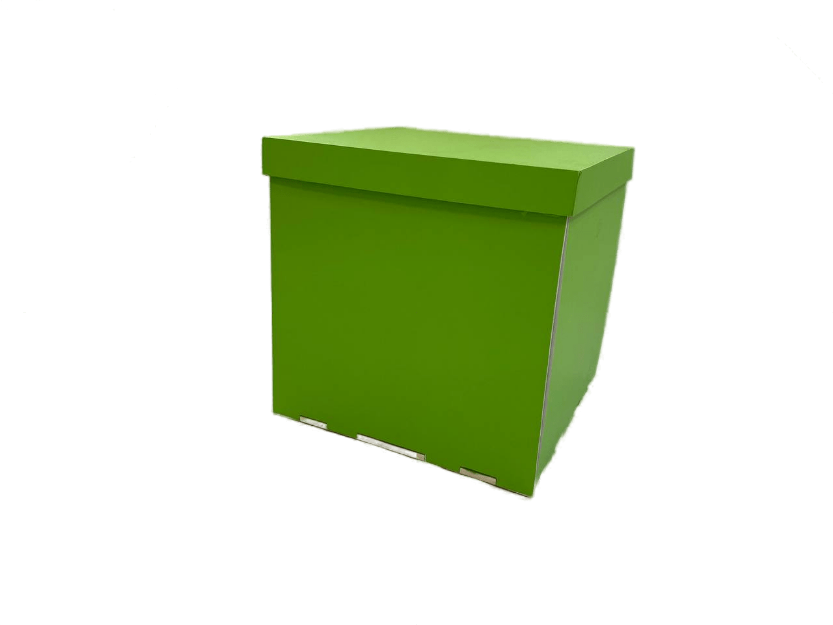 ЗЕЛЕНЫЙ КУБ. Освоение дошкольниками образовательной области «Художественно-эстетическое развитие»С помощью игр и материалов, которые представлены в данном кубе, можно развивать творческие способности детей дошкольного возраста, формировать эстетическое восприятие и понимание искусства. Для этого можно предложить ребенку придумать необычное животное или цветок с другой планеты, сочетая яркие цвета и формы. Также, с помощью элементов куба можно воплощать различные идеи, например, «Путешествие в космос», где дети создают свой космический корабль, «оживляют» планеты и другие космические объекты с помощью украшений на липучке или используют пальчиковый и теневой театры для воспроизведения своих сюжетов.НАПОЛНЕНИЕ КУБАПАЛЬЧИКОВЫЙ ТЕАТРТЕНЕВОЙ ТЕАТР НА ПАЛОЧКАХШАБЛОНЫ АППЛИКАЦИИ3D МОДЕЛИ РАКЕТИНСТРУКЦИИ ДЛЯ ЛЕПКИПОЭТАПНОЕ РИСОВАНИЕ «НАРИСУЙ МЕНЯ»«ПЯТНА ЮПИТЕРА»«КОСМОНАВТЫ-ХУДОЖНИКИ» - дидактическое пообиеРИТМИЧНЫЕ ИГРЫПОЮЩИЕ ПЛАНЕТЫСЦЕНАРИИ ПРАЗДНИКОВСКАЗКИ И РАССКАЗЫ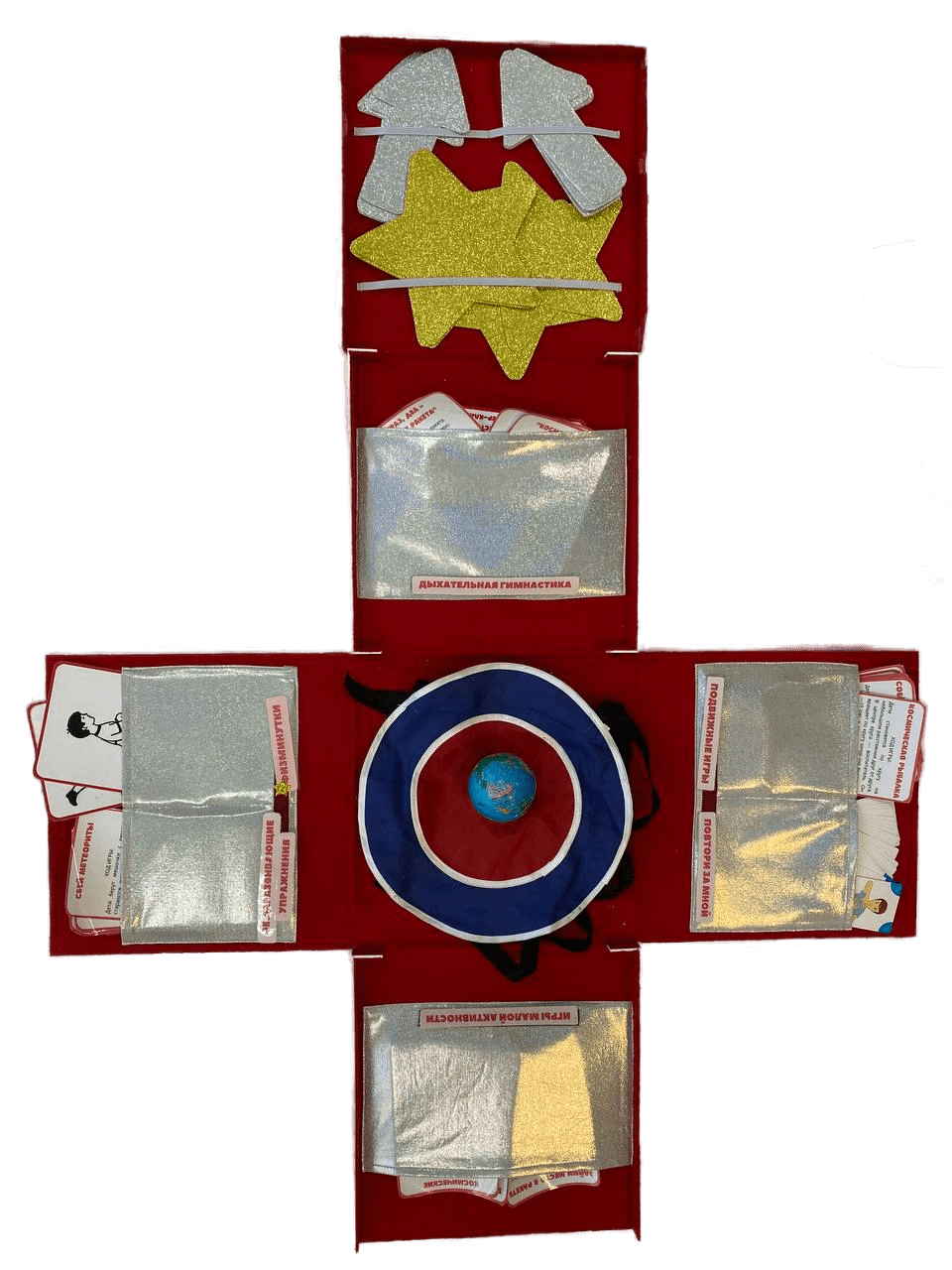 СОБСТВЕННЫЕ СОЧИНЕНИЯ ДЕТЕЙ «КНИЖКИ-МАЛЫШКИ»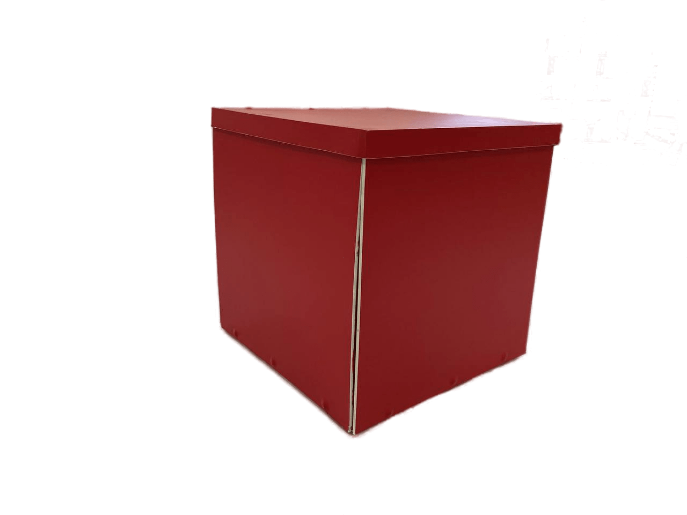 КРАСНЫЙ КУБ. Освоение дошкольниками образовательной области «Физическое развитие»Дети могут изучать основы здорового образа жизни и правильного питания с помощью этого куба. Внутри куба находятся игры на балансирование, упражнения на тренировку моторики рук и пальцев, а также игры и упражнения на разные виды двигательной активности, такие как бег, прыжки, подтягивания и т.д.НАПОЛНЕНИЕ КУБАОБЩЕРАЗВИВАЮЩИЕ УПРАЖНЕНИЯФИЗМИНУТКИДЫХАТЕЛЬНАЯ ГИМНАСТИКАИГРЫ МАЛОЙ ПОДВИЖНОСТИЭСТАФЕТЫПОДВИЖНЫЕ ИГРЫИГРЫ С МЯЧОМ«ПОВТОРИ ЗА МНОЙ» - подвижная игра«ДУБЛИК» - дидактическая игра